America ReadsSpring 2016*Time cards turned in after due date will result in late paychecksContact Information: Emily Carrow	701.231.6519Emily.r.carrow@ndsu.edu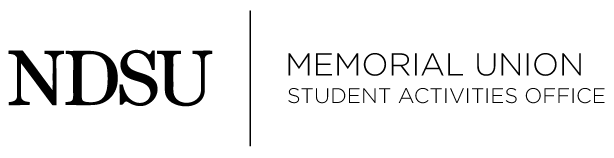 Pay PeriodDue in SAO January 1-15January 19January 16-31February 2February 1-15February 17February 16-29March 2March 1-15March 17March 16-31April 4April 1-15April 18April 16-30May 3May 1-15May 17